Адреса: м. Київ, 03041, вул. Дніпровська набережна 7А, офіс 104. Tel. +38 067 2611682E-mail: reefmc@nubip.edu.ua  	URL: https://nubip.edu.ua/node/9083Інформаційний бюлетень № 231 липня 2022 р.ПОЖЕЖІ НА ТЕРИТОРІЇ УКРАЇНИ(в екосистемах, на землях сільськогосподарського призначення та у містах) за період з 01.06.2022 по 30.06.20221. Карта активних пожеж на території України за період з 01.06.2022 по 30.06.2022 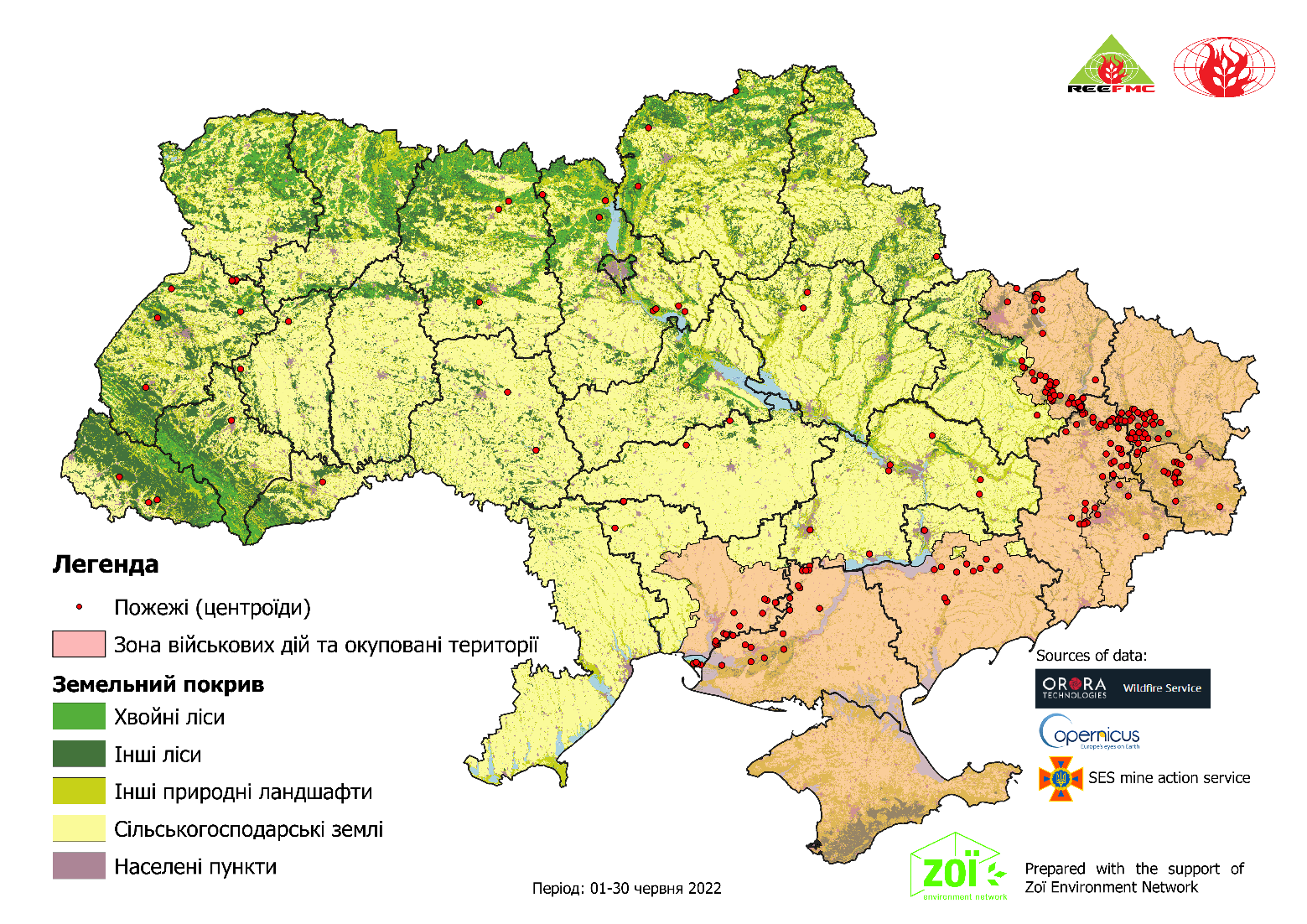 	Табл. 1. Статистика пожеж на території України за період 01.06.2022 по 30.06.2022Примітки: В дослідженні використано мережу природоохоронних територій європейського значення, яка створена на виконання положень Бернської конвенції про охорону дикої флори та фауни і природних середовищ існування в Європі (Смарагдова мережа) (http://emerald.net.ua/). Зона військових дій та окуповані території, отримана за  даними офіційної інформації ДСНС України – Інтерактивна мапа територій, які потенційно можуть бути забруднені вибухонебезпечними предметами (https://mine.dsns.gov.ua/).  2. Карта пожеж на територіях природоохоронного значення (Смарагдова мережа) за період з 01.06.2022 по 30.06.2022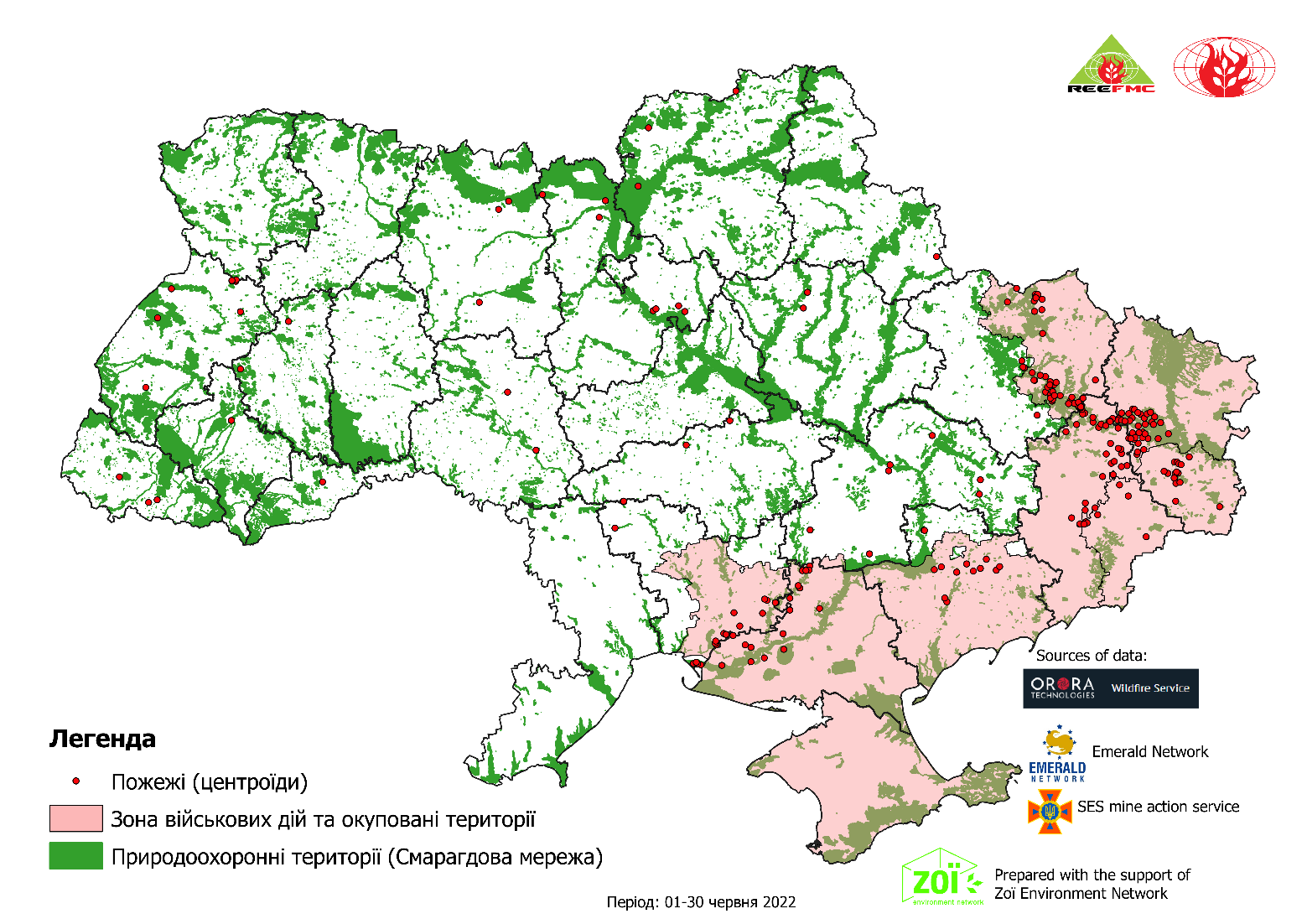 Табл. 2. Статистика пожеж на територіях природоохоронного значення (Смарагдова мережа) за період з 01.06.2022 по 30.06.2022Примітки: В дослідженні використано мережу природоохоронних територій європейського значення, яка створена на виконання положень Бернської конвенції про охорону дикої флори та фауни і природних середовищ існування в Європі (Смарагдова мережа) (http://emerald.net.ua/). Зона військових дій та окуповані території, отримана за  даними офіційної інформації ДСНС України – Інтерактивна мапа територій, які потенційно можуть бути забруднені вибухонебезпечними предметами (https://mine.dsns.gov.ua/).  ---------------------------------------------------------------------------------------------------------------------------------------3. Методика моніторингу пожежПросторово-часовий аналіз пожеж на території України виконано використовуючи інформаційний сервіс OroraTech, який на основі даних агрегованих із 20 супутників дозволяє отримати інформацію про пожежі на певній території (детальна інформація про ресурс – https://ororatech.com/static/OroraTech_Service_Description.pdf). Для аналізу території пройденої пожежами за типами ландшафтів використано інформацію про земельний покрив Copernicus Global Land Operations “Vegetation and Energy”, у якому із роздільною здатністю 100 м наводиться детальна характеристика земельного покриву станом на 2019 рік. Детальна інформація про продукт –  https://land.copernicus.eu/global/sites/cgls.vito.be/files/products/CGLOPS1_ATBD_LC100m-V2.0_I2.00.pdf.Для аналізу територій природоохоронного значення пройдених пожежами використано мережу природоохоронних територій європейського значення, яка створена на виконання положень Бернської конвенції про охорону дикої флори та фауни і природних середовищ існування в Європі (Смарагдова мережа) (http://emerald.net.ua/). Аналіз здійснювався використовуючи вільну геоінформаційна система. QGIS (3.2.1), яка є однією з найбільш функціональних і зручних настільних геоінформаційних систем.Regional Eastern Europe Fire Monitoring Center(REEFMC)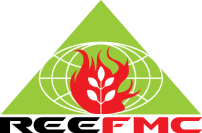 Регіональний Східноєвропейський центр  моніторингу пожежОбластьКіль-кість пожежПлоща пройдена пожежами, гаРозподіл площі пройденої пожежами за типами ландшафтів, гаРозподіл площі пройденої пожежами за типами ландшафтів, гаРозподіл площі пройденої пожежами за типами ландшафтів, гаРозподіл площі пройденої пожежами за типами ландшафтів, гаРозподіл площі пройденої пожежами за типами ландшафтів, гаПлоща природоохорон-них територій1  пройдених пожежамиОбластьКіль-кість пожежПлоща пройдена пожежами, галісив т. ч. хвойніземлі с.-г. призначенняінші природні ландшафтинаселені пунктиПлоща природоохорон-них територій1  пройдених пожежамиВінницька  258522051548054Волинська  147780205249150Дніпропетровська  76254780238911472640102Донецька  4121113603232495826591333425830Житомирська  3474336285121260378Закарпатська  3164101125010Запорізька  13483519023518041661215Івано-Франківська  113300387880Київська  62159109281711294510506Кіровоградська  5943005181233021Луганська  42550212022813127777019276774724494Львівська  514266401618054957638Миколаївська  167233653167426421921242607Полтавська  27160069212121Сумська  1657800216329320Тернопільська  254112223169248271Харківська  393506918863138176147911494524096Херсонська  17550027085318917373041253Чернівецька  1247001668100Чернігівська  2511158101912620203Всього, га 209144058486023168734962432121728260449В т.ч.  на небезпечній та окупованій територіїВ т.ч.  на небезпечній та окупованій територіїВ т.ч.  на небезпечній та окупованій територіїДонецька  4121105603132495825590733425830Запорізька  1136141102351758494215Луганська  42550212022813127777019276774724494Миколаївська  1044320041581521223Харківська  352874916985125633147802259521650Херсонська  17550027085318917373041253Разом156118421435252902426440358521260453445%74,682,289,691,675,683,072,988,4ОбластьПлоща пройдена пожежами, гаРозподіл площі пройденої пожежами за типами ландшафтів, гаРозподіл площі пройденої пожежами за типами ландшафтів, гаРозподіл площі пройденої пожежами за типами ландшафтів, гаРозподіл площі пройденої пожежами за типами ландшафтів, гаРозподіл площі пройденої пожежами за типами ландшафтів, гаОбластьПлоща пройдена пожежами, галісив т. ч. хвойніземлі с.-г. призначенняінші природні ландшафтинаселені пунктиВінницька  549032130Дніпропетровська  10200255819Донецька  583043382929661093333Житомирська  3782992597720Запорізька  21500821330Київська  50632823801780Кіровоградська  100100Луганська  2449417436127952726505281Львівська  638614160816Миколаївська  2607651166719472Полтавська  100010Тернопільська  71710000Харківська  240961693612556185692055Херсонська  12531807931772333Чернігівська  2036001970Всього60449408682903899417848739В т.ч.  на небезпечній та окупованій територіїВ т.ч.  на небезпечній та окупованій територіїДонецька  583043382929661093333Запорізька  21500821330Луганська  2449417436127952726505281Миколаївська  300300Харківська  216501509911310142636049Херсонська  12531807931772333Разом53445370532711388214814696%88,490,793,488,783,094,2